Отдых на Мазурах15-16.10.20181 деньУтром выезд из Калининграда. Пересечение российско-польской границы. Переезд в Мронгово. Заселение в отель, расположенный в тихом месте, на берегу озера в сосновом лесу Мазур и в нескольких минутах ходьбы от набережной. Прогулка по городу. Свободное время. Вечером Вас ждет огниско с жареными колбасками, где вы можете прекрасно провести время и проводить закат.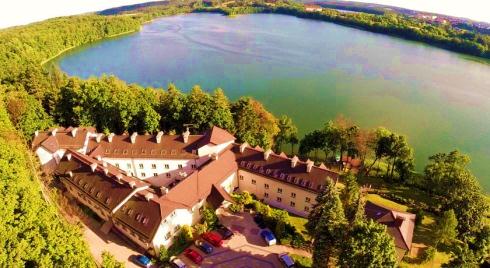 2 деньЗавтрак в отеле. Переезд в Решель. Замок епископов Решель является одной из достопримечательностей одноименного польского городка, который принадлежит Варминьско-Мазурскому воеводству. Замок в готическом стиле, является одной из основных достопримечательностей гмины Решель. Древнее строение на склонах зеленого холма ведет свою историю от укреплений, во множестве возводимых тевтонскими рыцарями в живописных лесисто-озерных краях Балтийской гряды. В наши дни в замке располагаются галерея, экспонирующая работы современного искусства, комфортные конференц-залы и ресторан, а также оригинальная гостиница, номера которой стилизованы под скромные и аскетические монашеские жилища. Возвращение в Калининград.. 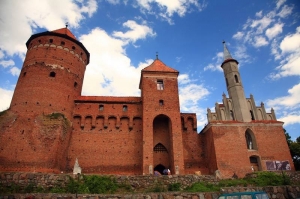 Стоимость тура: 85 евро Дети до 12 лет – 75 евроВ стоимость тура не входит: - оформление визы, страховки- аквапарк в МиколайкахВ стоимость тура входит:- проезд автобусом тур.класса- услуги сопровождающего- проживание в отеле - завтрак в отеле- пикник (огниско с колбасками)Турфирма «Апельсин»г. Калининград, Советский пр-т 16-102тел: +7 (4012) 21-15-61, 77-16-42,www.orange-joy.com